      Приложение №1                     Стилизация в египетских мотивах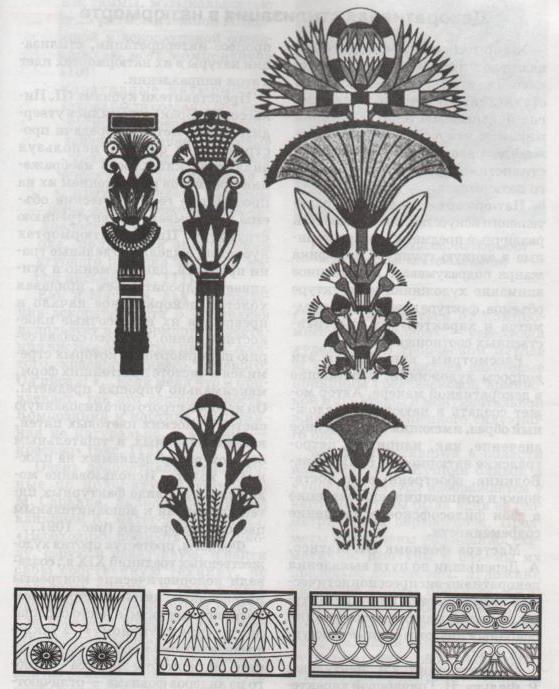 									Приложение № 2Стилизованное изображение чертополоха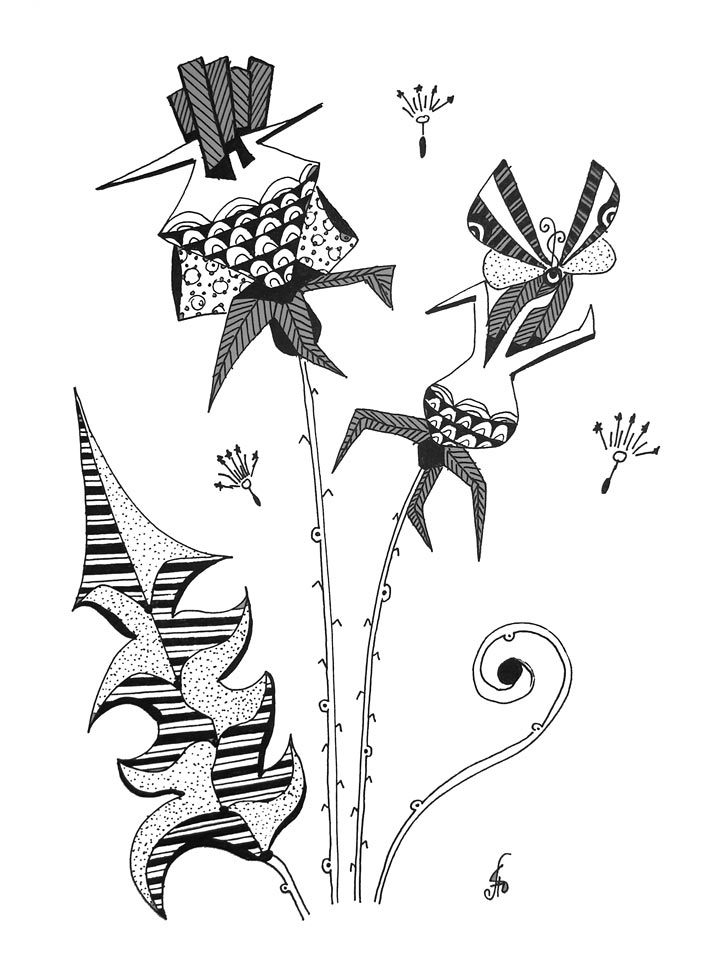 								         Приложение № 3Пример  стилизации растений в цвете.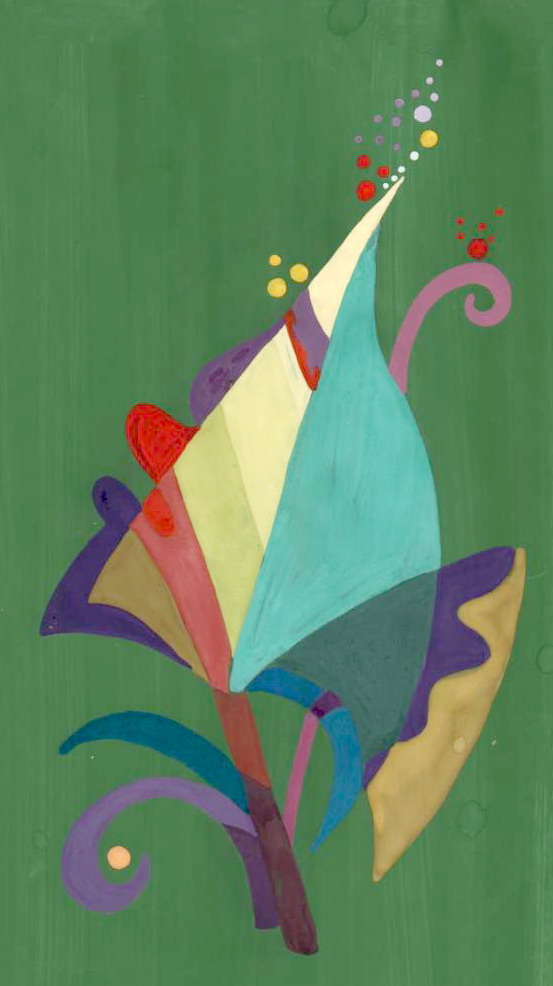       Лист лопуха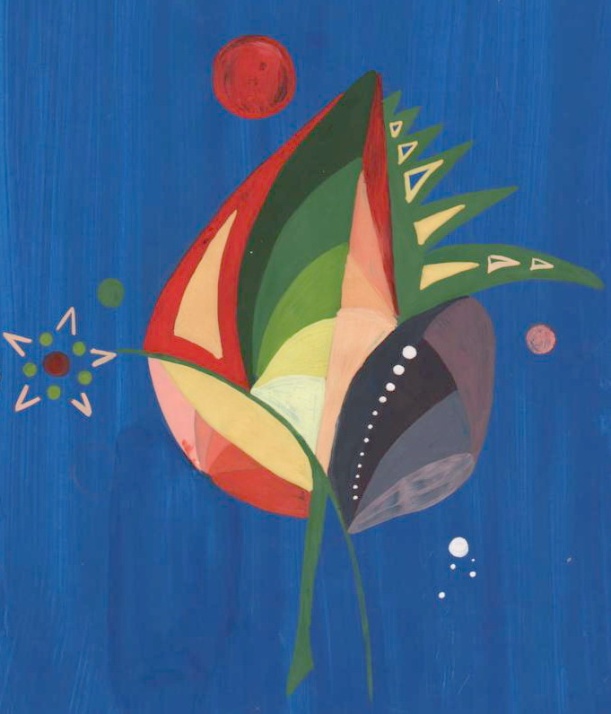 						      лист    Мать – мачехи									Приложение № 4  Пример выполнения орнамента в полосе.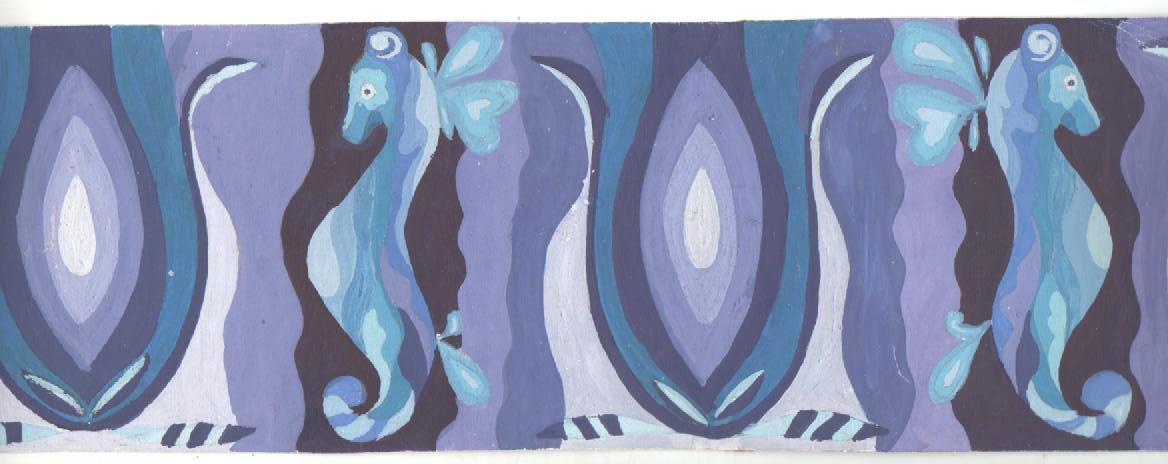 Орнамент в полосе «Морские коньки»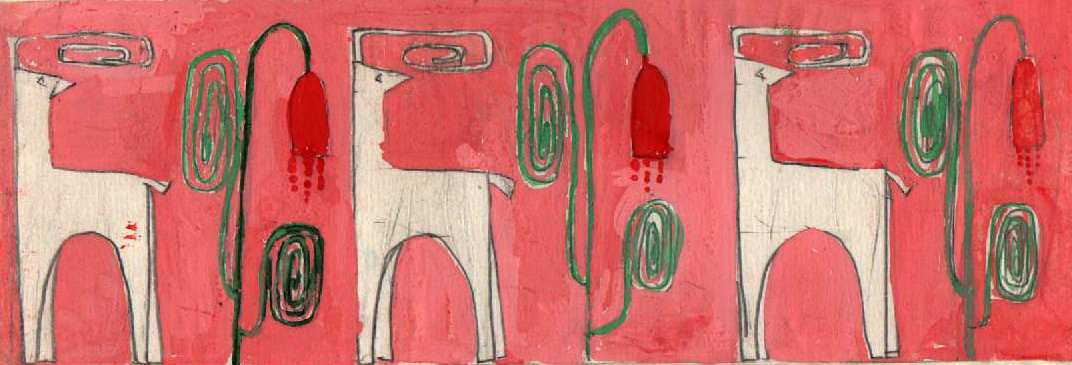  Орнамент в полосе  «Оленята»